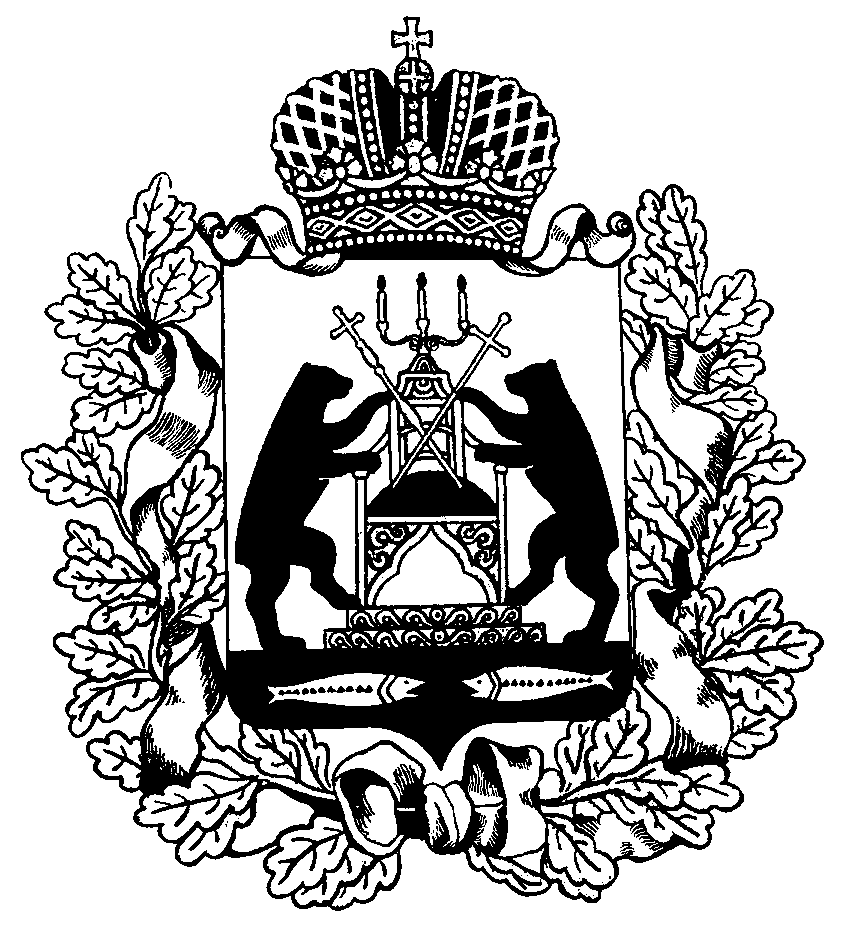 КОМИТЕТ АРХИТЕКТУРЫ И ГРАДОСТРОИТЕЛЬНОЙ ПОЛИТИКИ НОВГОРОДСКОЙ ОБЛАСТИПОСТАНОВЛЕНИЕ 23.01.2018  №  2Великий НовгородО признании утратившим силу постановления департаментаархитектуры и градостроительной политикиНовгородской области от 19.08.2016  №  7В соответствии с постановлением Правительства Новгородской области от 06.02.2017 № 37 «О комитете архитектуры и градостроительной политики Новгородской области» комитет архитектуры и градостроительной политики Новгородской областиПОСТАНОВЛЯЕТ:	1. Признать утратившим силу постановление департамента архитектуры и градостроительной политики Новгородкой области от 19.08.2016  №  7 «Об утверждении Административного регламента предоставления государственным автономным учреждением «Управление государственной экспертизы проектной документации и результатов инженерных изысканий Новгородской области» государственной услуги по организации проведения проверки достоверности определения сметной стоимости объектов капитального строительства, строительство, реконструкция или техническое перевооружение которых финансируется с привлечением средств областного бюджета».	2. Опубликовать постановление в газете «Новгородские ведомости» и разместить на «Официальном интернет-портале правовой информации» (www.pravo.gov.ru).Председатель комитета              А.В. Пятлина 